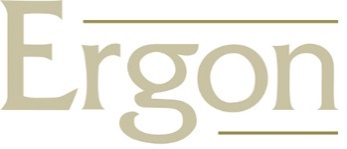 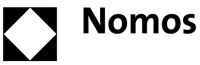 Date:  Author and Marketing InformationWe look forward to publishing your book in our programme. In order to promote your publication as soon as possible, we would be grateful if you fill out the following form and return it to verlagsleitung@ergon-verlag.de.1. ContactIf there are several authors and/or editors: Please copy the 
contact information for each author/editor.Office AddressPrivate AddressPlease inform us about any changes.2. Bibliographic Data3. Blurbs and AbstractsNo one knows your book like you do!We would like to ask you to support our sales campaign by providing advertising texts for your book. Please bear in mind that the advertising will address non-scientists as well (e.g. booksellers) and that we intend to market your book on an international scale, sometimes in co-operation with other publishers.Unique featuresPlease list five unique or important features of your book. Please consider content, topicality, contribution to international research, controversial issues addressed, accessibility and readership, student course use etc.(Short) BlurbThe short blurb should not have more than 300 characters (incl. blanks) and represents the “figurehead” for your book. The text should arouse interest in the reader – what’s the benefit of reading the book? A short concise abstract should follow.Detailed Blurb/AbstractThe detailed blurb or abstract should not have more than 1,000 characters (incl. blanks). It should be a more precise description of your book. Here you have the possibility not only to explain the subject matter but to mention the modus operandi, objectives or methods. At the end, there should be some information about the author (field of research, location).And the same again – but this time in German…As you know, Ergon is a German publisher and a lot of our customers are used to get information in German –even for books written in English. We would be happy if you could provide us with a German version of the blurb and abstract; however, you do not need to fill out the forms if you do not speak any German.Suggestions for Headlines (for Advertisements)Subjects and Keywords4. Further information to help with our marketing effortsTarget Groups, Associations and OrganisationPotential Media for ReviewsConferences (Dates, Organisers, Contacts)Website and Social MediaProfessional ContactsWe handle personal data carefully and according to the rules of the General Data Protection Regulation.Your personal data will be processed based on the publishing contract according to Art. 6 para. 1 sentence 1 lit. b, lit. f GDPR. We shall only use the collected personal data for this purpose and not disclose it to companies outside the publishing group. You have the right to access personal data stored about you, to correct incorrect data, to delete your data and to restrict the processing at any time. You have the right to informally object to future processing at any time. You have the right to lodge a complaint about the data processing with the supervisory state authority 
responsible for NOMOS („Landesbeauftragter für den Datenschutz und die Informationsfreiheit in 
Baden-Württemberg“, https://www.baden-wuerttemberg.datenschutz.de).The authority responsible for data protection is Nomos Verlagsgesellschaft, Waldseestr. 3-5, 76530 Baden-
Baden, Germany; you can reach the Data Protection Officer under datenschutzbeauftragter@nomos.de.5. Deposit Copies (PhD theses only)Please check the PhD regulations of your university.Name: Date of BirthHave you already published with Ergon? 	If you have answered „yes,“ please name the title:Have you already published with Ergon? 	If you have answered „yes,“ please name the title:ISBN:Editor (if necessary):Title:This information helps us to avoid confusion.This information helps us to avoid confusion.This information helps us to avoid confusion.Job titleAcademic Institution/Firm: Address (office): Phone and Fax (office): May the academic Institution/firm be mentioned in the book’s bibliography? May the academic Institution/firm be mentioned in the book’s bibliography? Address (home): Phone and Fax (home): E-Mail-Address:
(please provide at least one address!)Mail from Ergon – including your free copies – shall be sent to your  address.Mail from Ergon – including your free copies – shall be sent to your  address.Title: Subtitle: Series: Subject(s): Keywords (at least three; they should not be identical to any words of your title):  Number of copies needed: Features of deposit copies (please answer yes or no):	without special features	contains CV	contains PhD front page	contains CV and PhD front page	other features:Features of deposit copies (please answer yes or no):	without special features	contains CV	contains PhD front page	contains CV and PhD front page	other features:Delivery address for the deposit copies:Delivery address for the deposit copies: